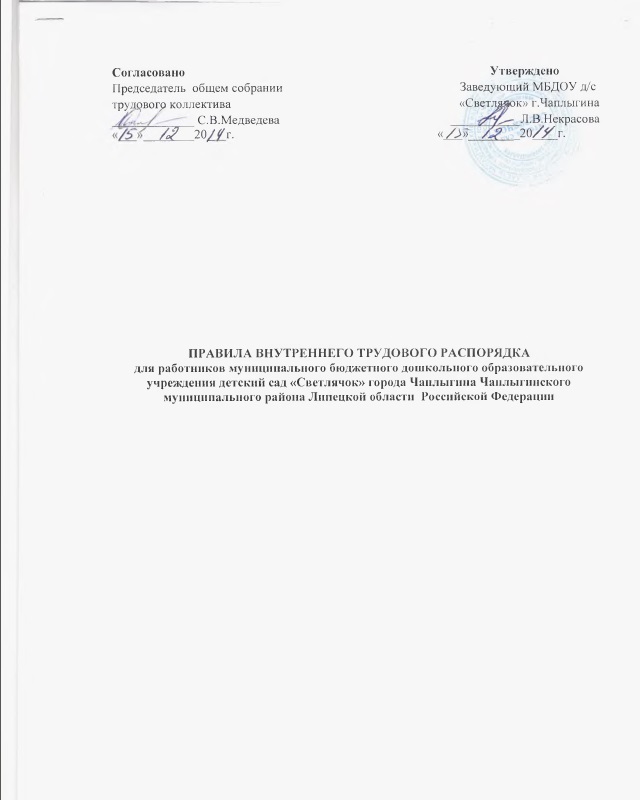 1. Общие положения1.1. Правила внутреннего трудового распорядка направлены на укрепление трудовой дисциплины, рациональное использование рабочего времени, повышение результативности труда и качества работы. Они обязательны  для исполнения всеми работниками дошкольного образовательного учреждения  (далее ДОУ).1.2. Каждый работник ДОУ несет ответственность за качество образования    (обучение и воспитание) детей, за соблюдение трудовой производственной  дисциплины.1.3. Вопросы, связанные с применением правил внутреннего трудового распорядка, решаются руководством ДОУ в пределах предоставленных ему прав, а в случаях, предусмотренных действующим законодательством, совместно или по согласованию с общим собранием трудового коллектива.2. Порядок приема, перевода и увольнения работников.2.1. Для работников ДОУ работодателем является ДОУ2.2. Прием на работу и увольнение работников ДОУ осуществляет руководитель (заведующий) ДОУ.2.3. Педагогические работники принимаются на работу по трудовому договору. Решение о срочном трудовом договоре, о его продлении или расторжении принимаются заведующим ДОУ в соответствии с Трудовым кодексом РФ, и доводится до сведения работника в письменной форме не позднее трех дней после издания приказа по ДОУ.2.4. На педагогическую работу принимаются лица, имеющие необходимую педагогическую квалификацию, соответствующую требованиям квалификационной характеристики по должности и полученной специальности, подтвержденной документами об образовании.2.5. К педагогической деятельности ДОУ не допускаются лица, которым она запрещена приговором суда или по медицинским показаниям, а также лица, имеющие судимость за определенные преступления. Перечни соответствующих медицинских противопоказаний и состав преступлений устанавливаются законом.2.6. При приеме на работу (заключение трудового договора) работник обязан предоставить заведующему следующие документы:
-медицинское заключение о состоянии здоровья;
-паспорт или иной документ, удостоверяющий личность;
-трудовую книжку, за исключением случаев, когда трудовой договор заключается впервые или работник поступает на работу на условиях совместительства; 
- страховое свидетельство государственного пенсионного страхования;
- документы воинского учета – для военнообязанных и лиц, подлежащих призыву на военную службу;
- документ о соответствующем образовании.Прием на работу без перечисленных выше документов не допускается.2.7. Запрещается требовать от лиц при приеме на работу документы, представление которых не предусмотрено законодательством.2.8. Прием на работу оформляется приказом (распоряжением) работодателя, изданным на основании заключенного трудового договора.  Содержание приказа должно соответствовать условиям заключенного трудового договора.2.9. Приказ  (распоряжение) работодателя о приеме на работу объявляется работнику под расписку в трехдневный срок со дня подписания трудового договора. По требованию работника работодатель обязан выдать ему надлежащую   заверенную копию указанного приказа (распоряжения). В нем  должны быть указаны наименование должности в соответствии с Единым тарификационным справочником работ и профессий рабочих, квалификационным справочником должностей служащих или штатным расписанием и условия  оплаты труда.2.10. Перед допуском к работе вновь поступившего работника заведующий обязан ознакомить работника:                                                                                       -с уставом ДОУ;                                                                                                           - коллективным трудовым договором;                                                                               - с условиями труда, его должностной инструкцией, условиями оплаты труда, разъяснить его права и обязанности;                                                                                        - с настоящими Правилами, проинструктировать его по правилам техники безопасности, производственной санитарии, пожарной безопасности и организации охраны жизни и здоровья детей и зафиксировать сведения о проведенном инструктаже в журнале установленного образца.2.11. На всех работников, проработавших свыше пяти дней, работодатель обязан вести трудовые книжки, если работа в этой организации является для него основной.2.12. На каждого работника ДОУ заводится личное дело, которое состоит из листка учета кадров, автобиографии, копии документа об образовании, материалов по результатам аттестации. После увольнения работника  его личное дело хранится в ДОУ 50 лет с последующей сдачей в соответствующий архив.2.13. Прекращение трудового договора возможно только по основаниям, предусмотренным законодательством (ст. 73,75,80,81,83,84,336 Трудового кодекса РФ). Работники имеют право расторгнуть трудовой договор, письменно предупредив руководство ДОУ за две недели. Прекращение трудового договора оформляется приказом по ДОУ.2.14. В день увольнения руководитель ДОУ производит с работником полный денежный расчет и выдает ему трудовую книжку с внесенной в нее записью об увольнении. Запись о причине увольнения в трудовую книжку вносится в соответствии с формулировками законодательства и со ссылкой на статью и пункт закона. Днем увольнения считается последний день работы.3. Основные обязанности работников.3.1. Работать честно и добросовестно, строго выполнять учебный режим, распоряжения заведующего ДОУ, обязанности, возложенные на них Уставом ДОУ, Правилами внутреннего трудового распорядка, положениями и должностными инструкциями.3.2. Соблюдать дисциплину труда – основу порядка ДОУ, вовремя приходить на работу, соблюдать установленную продолжительность рабочего времени, максимально используя его для творческого  и эффективного выполнения возложенных на них обязанностей, воздерживаться от действий, мешающим другим работникам выполнять свои трудовые обязанности, своевременно и точно исполнять распоряжения заведующего.3.3. Всемерно стремиться к повышению качества выполняемой работы, не допускать упущений в ней, строго соблюдать исполнительскую дисциплину, постоянно проявлять творческую инициативу, направленную на достижение высоких результатов образовательной деятельности.3.4. Соблюдать требования техники безопасности и охраны труда, производственной санитарии, гигиены, противопожарной безопасности, предусмотренные соответствующими правилами и инструкциями.3.5. Быть всегда внимательным к детям, вежливыми с их родителями и членами коллектива.3.6. Систематически повышать свой теоретический, методический и культурный уровень, деловую квалификацию.3.7. Быть примером достойного поведения и высокого морального долга на работе, соблюдать правила общежития.3.8. Содержать свое рабочее место в чистоте и порядке, соблюдать установленный порядок хранения материальных ценностей и документов.3.9. Беречь и укреплять собственность ДОУ (оборудование, игрушки, инвентарь, учебные пособия и т.д.), экономно расходовать материалы, топливо, электроэнергию, воспитывать у детей бережное отношение к имуществу.3.10. Проходить в установленные сроки периодические медицинские осмотры, соблюдать санитарные нормы и правила, гигиену труда.3.11. Своевременно заполнять и аккуратно вести установленную документацию.3.12. Нести полную ответственность за жизнь, физическое и психическое  здоровье детей, обеспечивать охрану их жизни и здоровья, отвечать за воспитание и обучение, защищать от всех форм физического и психического насилия. Обо всех случаях травматизма детей немедленно сообщать заведующему, медицинскому работнику и родителям.3.13. Приказом заведующего ДОУ в дополнение к основной деятельности на воспитателей может быть возложено  выполнение обязанностей по заведованию учебно-опытными участками на территории группы, а также выполнение других образовательных функций.3.14. Не использовать для выступлений и публикаций в средствах массовой информации сведений, полученных в силу служебного положения, распространение которых, может принести вред работодателю или работникам.3.15. Педагогическим и другим работникам запрещается:
- изменять по своему усмотрению расписание непосредственно образовательной деятельности и график работы;
- отменять, удлинять или сокращать продолжительность непосредственно образовательной деятельности и перерывов между ними.3.16. В помещениях учреждения запрещается:
- находиться в верхней одежде и головных уборах;
- громко разговаривать и шуметь в коридорах;
- курить на территории;
- распивать спиртные напитки.4. Основные обязанности руководителя.4.1. Обеспечивать соблюдение работниками ДОУ обязанностей, возложенных на них должностными инструкциями, Уставом ДОУ и настоящими  Правилами.4.2. Создавать условия для улучшения качества работы, своевременно подводить итоги, поощрять лучших работников с учетом мнения трудового коллектива, совета ДОУ, повышать роль морального и материального стимулирования труда.4.3. Способствовать созданию в трудовом коллективе деловой творческой обстановки, поддерживать и развивать инициативу и активность работников.4.4. Обеспечивать участие работников в управлении ДОУ, в полной мере используя собрания трудового коллектива, производственные совещания и различные формы самоуправления; своевременно рассматривать замечания и предложения работников по совершенствованию образовательной деятельности.4.5. Рационально  организовывать труд работников ДОУ в соответствии с их специальностью и квалификацией, закреплять за каждым из них определенное место для образовательной деятельности, обеспечивать исправное состояние учебного и игрового оборудования, охрану здоровья и безопасности условия труда.4.6. Обеспечивать систематическое повышение профессиональной квалификации работников ДОУ, организовывать и проводить аттестацию педагогических работников, создавать необходимые условия  для совмещения работы с обучением в учебных заведениях.4.7. Обеспечивать соблюдение трудовой и производственной дисциплины, своевременно проявлять меры воздействия к нарушителям трудовой дисциплины, учитывая при этом мнение коллектива.4.8. Не допускать к исполнению своих обязанностей работника, появившегося на работе в нетрезвом состоянии, применять к нему соответствующие дисциплинарные меры в установленном порядке согласно действующему законодательству.4.9. Создавать оптимально   санитарно – гигиенические условия (освещенность рабочего места, температурный режим, электробезопасность и т.д.). Своевременно производить ремонт ДОУ, добиваться эффективной работы технического персонала.4.10. Обеспечивать сохранность имущества ДОУ, его сотрудников и детей.4.11. Обеспечивать систематический контроль за соблюдением условий оплаты труда работников и расходование фонда заработной платы.4.12. Чутко относится к повседневным  нуждам работников, обеспечивать предоставление им установленных льгот и преимуществ, при возможности содействовать улучшению их жилищно-бытовых условий.4.13. Нести ответственность за жизнь и здоровье детей во время пребывания в ДОУ. Обо всех случаях травматизма сообщать в соответствующие органы управления образованием в установленном порядке.5. Права.5.1. Педагогические работники учреждения имеют право:                                         - работать по совместительству в других организациях, учреждениях в свободное от основной работы время, но не в ущерб основной работе,                                    - участвовать в работе педагогического совета;                                                     - выбирать, разрабатывать и применять образовательные программы (в том числе авторские), методики обучения и воспитания, учебные пособия и материалы;
- защищать свою профессиональную честь и достоинство;                                                    - требовать от администрации ДОУ создания условий, необходимых для выполнения должностных обязанностей, повышения квалификации;                             - проходить не реже чем один раз в пять лет профессиональную переподготовку или повышение квалификации в порядке, определенном действующим законодательством;                                                                                            - аттестовываться на основе соискательства на соответствующую квалификационную категорию;                                                                                                - участвовать в научно - экспериментальной работе;                                                                           - распространять свой педагогический опыт, получивший научное обоснование;                                                                                                                            - получать социальные льготы и гарантии, установленные законодательством Российской Федерации; дополнительные льготы, предоставляемые педагогическим работникам учредителем, администрацией ДОУ..5.2. Уважение и вежливое обращение со стороны администрации, воспитанников, родителей.5.3. Моральное и материальное поощрение по результатам своего труда;5.4. Работники учреждения имеют право на:
-  повышение разряда и категории по результатам своего труда;
- совмещение профессий, должностей;
- получение рабочего места, соответствующего санитарно-гигиеническим нормам, нормам охраны труда, снабженного  необходимым оборудованием, пособиями и иными материалами;
- обязательное социальное страхование от несчастных случаев на производстве и профессиональных заболеваний в соответствии с федеральным законом;
- получение достоверной информации от работодателя, соответствующих государственных и общественных органов и общественных организаций об условиях и охране труда на рабочем месте, о существующем риске повреждения здоровья, а также о мерах по защите от воздействия вредных и (или) опасных производственных факторов;
- отказ от выполнения работ в случае возникновения опасности для жизни и здоровья вследствие нарушений требований охраны труда, за исключением, предусмотренных федеральным законом, до устранения такой опасности;
- обеспечение средствами индивидуальной и коллективной защите в соответствии с требованиями охраны труда за счет средств работодателя;
- обучение безопасным методам и приемам труда за счет средств работодателя;
- профессиональную переподготовку за счет средств  работодателя в случае ликвидации рабочего места вследствие нарушений требований охраны труда;
- запрос  о проведении проверки условий и охраны труда на рабочем месте органами государственного надзора и контроля за соблюдением законодательства о труде и охране труда лицами, осуществляющими государственную экспертизу условий труда,
- обращение в органы государственной власти РФ, субъектов РФ и органы местного самоуправления, к Учредителю, к работодателю, а также в  профессиональные союзы, их объединения и иные полномочные представительные органы по  вопросам охраны труда.5.5. Заведующий ДОУ имеет право на:                                                                   - представление ДОУ во всех инстанциях и действует от имени ДОУ без доверенности;                                                                                                                   - распоряжение имуществом и материальными средствами;
-прием на работу, увольнение и перевод сотрудников в соответствии трудовым законодательством Российской Федерации;-утверждение расписания и графиков работ; составление и утверждение штатного расписания ДОУ; заключение от имени ДОУ договоры, в том числе договор между ДОУ и родителями (законными представителями) каждого ребенка;                                                       - издание приказов и инструкций, обязательных для выполнения всеми работниками ДОУ, выдача доверенностей;                                                                                 - распределение учебной нагрузки , установление ставок заработной платы, определение видов доплат и других выплат стимулирующего характера в пределах имеющихся средств;                                                      - открытие лицевых счетов в органе казначейства и финансовом органе администрации Чаплыгинского муниципального района Липецкой области, -распоряжение финансовыми средствами ДОУ;                                                            - назначение и освобождение от должности своих заместителей;                                             - контроль  по воспитательно – образовательной  работе за деятельностью педагогов, в том числе путем посещения непосредственно образовательной деятельности и воспитательных мероприятий;                                                                                  - создание  условия для реализации образовательных программ;                                  - представление Учредителю и общественности отчеты о деятельности ДОУ;                                                        - организацию аттестации работников ДОУ;                                                                     - формирование  контингент воспитанников ДОУ;                                                       - прием детей и комплектование групп детьми в соответствии с их возрастом, состоянием здоровья, индивидуальными особенностями в порядке, установленном Уставом;                                                                                                           - осуществление взаимосвязи с семьями воспитанников, общественными организациями, другими образовательными учреждениями по вопросам дошкольного образования;                                                                                                          - решение других вопросов текущей деятельности ДОУ, не отнесенных к компетенции Учредителя и общего собрания трудового коллектива.6. Рабочее время и его использование.6.1. В ДОУ устанавливается пятидневная рабочая неделя  из расчета 40 часов с двумя выходными днями – суббота и воскресенье. Продолжительность рабочего дня (смены) для воспитателей определяется из расчета 36 часов в неделю6.2. Продолжительность рабочего дня педагогического и обслуживающего персонала определяется графиком сменности. 
В конце дня воспитатели обязаны проводить детей в раздевалку проследить за уходом детей домой в сопровождении родителей (родственников)6.3. Администрация имеет право поставить специалиста, на замену воспитателя в группу для работы с детьми в случае  производственной необходимости.6.4. В случае неявки на работу по болезни работник обязан при наличии такой возможности известить администрацию как можно раньше, а также предоставить листок временной нетрудоспособности в первый день выхода  на работу.6.5. Рабочее время педагогических работников определяется учебным расписанием и должностными обязанностями в соответствии с Уставом ДОУ и настоящими Правилами.6.6. Учебную нагрузку педагогических работников на новый учебный год устанавливает заведующий ДОУ с учетом мнения трудового коллектива до ухода работника в отпуск. При этом необходимо учитывать, что объем учебной нагрузки:
- устанавливается исходя из принципов преемственности с учетом квалификации педагогического работника и имеющегося в наличии объема учебной нагрузки;
- больше или меньше нормы часов за ставку заработной платы устанавливается только с письменного согласия работника;
- должен быть стабильным на протяжении всего учебного года, уменьшение его возможно при сокращении числа детей и количества групп.6.7.Заведующий   ДОУ обязан организовать учет явки работников ДОУ на работу и ухода с работы.6.8. Продолжительность рабочего дня обслуживающего персонала и рабочих определяется графиком сменности, который должен быть объявлен работникам под расписку и вывешен на видном месте не позднее, чем за один месяц до введения его в действие.6.9. Работа в праздничные дни запрещена. Привлечение отдельных работников ДОУ к дежурству в  выходные и праздничные дни допускается в исключительных случаях, предусмотренных законодательством, по письменному приказу Заведующего ДОУ.6.10. Дни отдыха за дежурство или работу в выходные и праздничные дни предоставляются в порядке, предусмотренном действующим законодательством, в любое время, не совпадающее с очередным отпуском.6.11. Очередность предоставления ежегодных отпусков устанавливается с учетом необходимости обеспечения нормальной работы ДОУ и благоприятных условий для отдыха работников. Отпуска педагогическим работникам ДОУ, как правило, предоставляются по возможности в летний период.6.12. Предоставление отпуска заведующему оформляется приказом по отделу образования администрации Чаплыгинского муниципального района, другим работникам – приказом по ДОУ.6.13. Педагогическим и другим работникам ДОУ запрещается:
- изменять по своему усмотрению расписание занятий, заменять друг друга без ведома руководства ДОУ;
- отменять, удлинять или сокращать продолжительность непосредственно образовательной деятельности и перерывы;
- отвлекать педагогических работников в  учебное время от их непосредственной работы для проведения разного рода мероприятий, не связанных с производственной деятельностью.6.14. Посторонние лица могут присутствовать в группе на непосредственно образовательной деятельности только с разрешения заведующего и его заместителей. Вход в группу после начала непосредственно образовательной деятельности разрешается только заведующему ДОУ.6.15. Администрация ДОУ привлекает работников к дежурству по ДОУ в рабочее время. Дежурство должно начинаться не ранее чем за 20 минут до начала смены и продолжаться не более 20 минут после окончания смены данного педагога. График дежурств составляется на месяц и утверждается руководителем по согласованию с общим собранием ДОУ.6.16. Общие собрания трудового коллектива проводятся по мере необходимости, но не реже 1 раза в год. Заседания педагогического совета проводятся не реже 3 раз в год. Все заседания  проводятся в нерабочее время и не должны продолжаться более двух часов, родительские собрания – более полутора часов.7. Поощрение за успехи в работе.7.1. За образцовое выполнение трудовых обязанностей, успех в обучении и воспитании детей, продолжительную и безупречную работу, новаторство в труде и другие достижения применяются следующие поощрения:
- объявление благодарности с занесением в трудовую книжку;
- выдача премии;
- награждение ценным подарком;
- награждение почетной грамотой.
В ДОУ могут применяться и другие ведомственные  и государственные поощрения.7.2. За особые заслуги работники ДОУ представляются для награждения правительственными наградами, установленные для работников народного образования, и присвоение почетных званий.7.3. При применении мер  поощрения обеспечивается сочетание материального и морального стимулирование труда. Поощрение объявляются в приказе, доводятся до сведения всего коллектива и заносятся в трудовую книжку.7.4. При применении  морального и материального поощрения, при представлении работников к государственным наградам и почетным званиям учитывается мнение трудового коллектива, совета ДОУ.8. Ответственность за нарушение трудовой дисциплины.8.1. Нарушение трудовой дисциплины, т.е. неисполнение или ненадлежащее исполнение по вине работника обязанностей, возложенных на него трудовым договором (контрактом), уставом ДОУ, настоящими Правилами, должностными инструкциями, влечет за собой применение мер дисциплинарного и общественного воздействия, а также применение мер, предусмотренных действующим законодательством.8.2. За неисполнение или ненадлежащее исполнение работником по его вине возложенных на него трудовых обязанностей руководство имеет право применить следующие дисциплинарные взыскания:-замечание;
-выговор;-увольнение по соответствующим основаниям.8.3. Увольнение в качестве взыскания может быть применено за неоднократное неисполнение работником без уважительных причин обязанностей, возложенных на него трудовым договором, Уставом ДОУ и настоящими Правилами. За прогул (в том числе за отсутствие на рабочем месте более четырех часов в течение рабочего дня) без уважительной причины заведующий  ДОУ может уволить  работника. В соответствии с действующим законодательством о труде педагогический работник может быть уволен за совершение аморального проступка, не совместимого с дальнейшим выполнением воспитательных функций.8.4. Дисциплинарное взыскание налагается заведующим ДОУ. Руководство имеет право передать вопрос о нарушении трудовой дисциплины на рассмотрение трудового коллектива.8.5. Дисциплинарные взыскания на заведующего налагаются органом управления образованием, который имеет право назначать и увольнять руководителя ДОУ.8.6. До применения взыскания от нарушителей трудовой дисциплины должны быть потребованы объяснения в письменной форме. Отказ работника дать объяснение не может служить препятствием для применения дисциплинарного взыскания. Дисциплинарное взыскание применяется руководством не позднее одного месяца со дня его обнаружения, не считая времени болезни или пребывания работника в отпуске.8.7. За каждое нарушение трудовой дисциплины может быть применено только одно дисциплинарное взыскание.8.8. Приказ о применении дисциплинарного взыскания объявляется работнику под расписку в течение трех рабочих дней со дня его издания. В случае отказа работника подписать указанный приказ составляется соответствующий акт.8.9. Если в течение года со дня применения  дисциплинарного взыскания работник не будет подвергнут новому дисциплинарному взысканию, он считается не подвергшимся дисциплинарному взысканию. Руководитель ДОУ по своей инициативе, ходатайству трудового коллектива или личному заявлению работника может издать приказ о снятии взыскания, не ожидая истечения года, если работник не допустил нового нарушения трудовой дисциплины  и притом проявил себя как хороший и добросовестный работник. В течение срока действия дисциплинарного взыскания меры поощрения, указанные в п.7, не применяются.8.10. Увольнение в порядке дисциплинарного взыскания, а также увольнение в связи с аморальным проступком и применением мер физического или психологического насилия производятся без согласия с профсоюзным органом.8.11. Правила внутреннего трудового распорядка ДОУ относятся к локальным правовым актам, регламентирующим отношения внутри коллектива.ПРИМЕЧАНИЕ: Правила внутреннего трудового распорядка объявляются каждому работнику под расписку и утверждаются заведующим ДОУ (работодателем) с учетом мнения трудового коллектива.